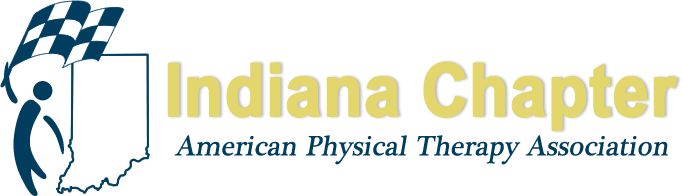 NOMINATION FORMThe following positions will be open for the 2019 election year.  Please take this opportunity to nominate yourself, if you are interested in serving, or other members who would make good candidates for these positions.  Please submit all nominations to inapta@apta.org by August 8, 2019. If you have any questions, please contact an INAPTA Nominating Committee Member below or the INAPTA Executive Director. Nominating Committee Members:    Tink Martin, PT, PhD, Chair		tm22@evansville.edu 		Dolly Phadke, PT			dollyphadke@gmail.com Rochelle Hawkins, PTA			rhawkins@ecommunity.comSuzie Callan, Executive Director		inapta@apta.orgThanks for your participation and support of your professional organization!POSITION			NOMINEE						Membership Secretary	__________________________________________________________________Treasurer			__________________________________________________________________Chief Delegate			__________________________________________________________________Delegate (2 positions)		__________________________________________________________________PTA Caucus Representative	__________________________________________________________________	Director at Large (North)	__________________________________________________________________	Director at Large (South)	__________________________________________________________________	Nominating Committee	__________________________________________________________________COMMITTEE INTEREST_____	Awards_____	Bylaws_____	Conference_____	CE Review_____	Ethics_____	Legislation - Federal_____	Legislation – State	_____	Membership _____	PAC_____	Payment_____	Practice_____	Public RelationsNAME OF INTERESTED MEMBER:	________________________________________________________